STEM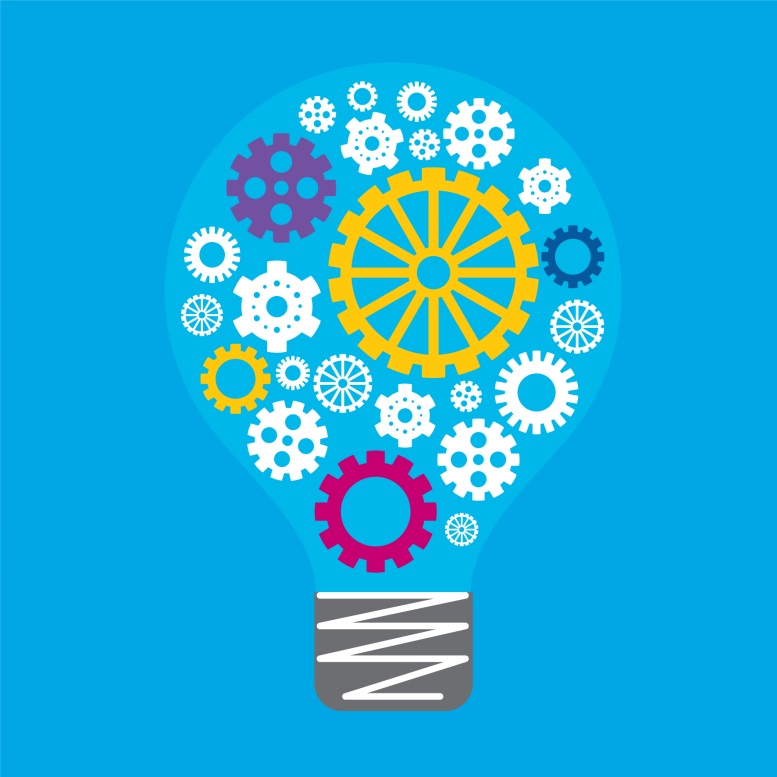 Unpacking the Content DescriptionsFoundation to Level 2Unpacking the content descriptions – STEMFoundation to Level 2Integrating Science and Design and Technologies (STem)Focus: Integration of content related to the suitability of a variety of materials when designing for a purposeUnpacking the content descriptions – STEMFoundation to Level 2Integrating Digital Technologies and Mathematics (sTeM)Focus: Integration of content related to following simple sequences using digital tools in an appropriate mannerLearning areaDesign and Technologies Learning areaScienceStrandTechnologies and SocietyStrandScience understandingStrandTechnologies and SocietySub-strandChemical sciencesContent DescriptionIdentify how people create familiar designed solutions and consider sustainability to meet personal and local community needs (VCDSTS013)Content DescriptionEveryday materials can be physically changed or combined with other materials in a variety of ways for particular purposes (VCSSU045)Related extract from Achievement StandardThey describe the purpose of familiar designed solutions and how they meet the needs of users and affect others and environments.Related extract from Achievement StandardThey describe the properties, behaviour, uses and the effects of interacting with familiar materials and objects.Suggested focusLearning may focus on:making choices based on available tools/resourcesinvestigating why features are included in familiar objectsexploring when items might be reusedidentifying how local resources could be used.Suggested focusLearning may focus on:investigating how everyday objects can be made to change their shapeexploring what happens when objects or materials are combined to make new items/materialsdocumenting properties of items before and after mixingwhy different parts of familiar items are made of different materials.Sample activities (integrating both learning areas)Investigating how different recipes for food items affect the characteristics and properties of the food being created.Discussing why different parts of toys or classroom items might be made of different materials.Identifying which tool is best suited to creating a desired change in an object/material.Conducting an excursion to a local community garden or, if available, exploring the school garden to see the environments where fruit and/or vegetables are grown.Identifying why decisions have been made about features and materials in the garden.Creating or following a simple recipe, identifying characteristics and properties of the ingredients throughout the process.Bringing a range of household waste; such as: newspaper and cardboard to discuss the importance of recycling.Using unwanted paper and paper scraps to create recycled paper, and comparing the characteristics and properties of the original paper to that of the new recycled paper.Discussing why particular items/materials were used when creating a wind chime out of household items for the school’s garden.Learning areaDigital TechnologiesLearning areaMathematicsStrandData and informationStrandNumber and AlgebraStrandData and informationSub-strandPatterns and algebraContent DescriptionIndependently and with others create and organise ideas and information using information systems, and share these with known people in safe online environments (VCDTDI016)Content DescriptionFollow a short sequence of instructions (VCMNA077)Related extract from Achievement StandardThey create and organise ideas and information using information systems and share these in safe online environments.Related extract from Achievement StandardThey represent, continue and create simple patterns.Suggested focusLearning may focus on:creating digital images and other filessharing digital images and other filesexploring the role of different types of media in off- and online environmentsworking in controlled online environments such as an intranet or class blogdiscussing when it is fair to use other people’s work, and when it is fair to share other people’s workexploring ways to organise information using digital tools.Suggested focusLearning may focus on:playing a simple gamemaking and following a set of instructions for a task in classgiving and following directionsexploring representing instructions using visualsusing instructions to complete a pattern or sequence exploring directional language in instructions such as left, right, forward and backward.Sample activities (integrating both learning areas)Designing and playing a simple board game that incorporates digital images.Creating and testing the coding sequence of a robot (such as a Bee-Bot or Blue-Bot) and sharing their work with the class via photos or video recording.Providing directions to classmates to a set point and filming their progress.Completing a treasure hunt with other students and recording the process on an digital device (such as a iPad) to share with the class.Exploring different ways that instructions can be shown or represented, including using digital tools or programs.Documenting steps followed in a process or activity, using a list or simple graphic organiser.Following a set of instructions to create a pattern and sharing this pattern with peers using an online platform.